Příloha č. 2ČESTNÉ PROHLÁŠENÍ O SPLNĚNÍ ZÁKLADNÍ ZPŮSOBILOSTIVeřejná zakázkamalého rozsahu mimo režim zákona č. 134/2016 Sb., o zadávání veřejných zakázek, v platném znění (dále též jen jako „zákon“) na stavební práce s názvem:„3BJ – DOBŘANY 90, DOBŘANY“Zadavatel:			                                     	Obec Dobřany			se sídlem: 	Dobřany č. p. 90, 518 01 DobruškaIČ: 	00274887zastoupen:	Michalem Moravcem, starostou obcemobil: 	+420 724 183 076e-mail: 	obecdobrany@volny.czÚčastník (dodavatel):	(obchodní firma/název účastníka)se sídlem 		(adresa sídla účastníka)IČ: 		(identifikační číslo účastníka)DIČ: 		(daňové identifikační číslo účastníka)zastoupen: 		(jméno a příjmení / funkce - např. jednatel, předseda představenstva)	Účastník (dodavatel) tímto prokazuje splnění zadavatelem požadované základní způsobilosti ve smyslu ustanovení čl. 4 odst. I. Výzvy k podání nabídek a Zadávací dokumentace, kdy čestně prohlašuje, že je dodavatelem, který:a)	nebyl v zemi svého sídla v posledních 5 letech před zahájením výběrového řízení pravomocně odsouzen pro níže uvedený trestný čin nebo obdobný trestný čin podle právního řádu země sídla dodavatele, kdy k zahlazeným odsouzením se nepřihlíží, a to:I.	trestný čin spáchaný ve prospěch organizované zločinecké skupiny nebo trestný čin účasti na organizované zločinecké skupině,II.	trestný čin obchodování s lidmi,III.	tyto trestné činy proti majetku:1.	podvod,2.	úvěrový podvod,3.	dotační podvod,4.	podílnictví,5.	podílnictví z nedbalosti,6.	legalizace výnosů z trestné činnosti,7.	legalizace výnosů z trestné činnosti z nedbalosti,IV.	tyto trestné činy hospodářské:1.	zneužití informace a postavení v obchodním styku,2.	sjednání výhody při zadání veřejné zakázky, při veřejné soutěži a veřejné dražbě,3.	pletichy při zadání veřejné zakázky a při veřejné soutěži,4.	pletichy při veřejné dražbě,5.	poškození finančních zájmů Evropské unie,V.	trestné činy obecně nebezpečné,VI.	trestné činy proti České republice, cizímu státu a mezinárodní organizaci,VII.	tyto trestné činy proti pořádku ve věcech veřejných1.	trestné činy proti výkonu pravomoci orgánu veřejné moci a úřední osoby,2.	trestné činy úředních osob,3.	úplatkářství,4.	jiná rušení činnosti orgánu veřejné moci.Je-li dodavatelem (účastníkem) právnická osoba, musí podmínku podle tohoto písm. a) splňovat tato právnická osoba a zároveň každý člen statutárního orgánu. Je-li členem statutárního orgánu dodavatele právnická osoba, musí podmínku podle tohoto písm. a) splňovat tato právnická osoba, každý člen statutárního orgánu této právnické osoby a osoba zastupující tuto právnickou osobu v statutárním orgánu dodavatele.Účastní-li se výběrového řízení pobočka závodu zahraniční právnické osoby musí podmínku podle tohoto písm. a) splňovat tato právnická osoba a vedoucí pobočky závodu.Účastní-li se zadávacího řízení pobočka závodu české právnické osoby, musí podmínku podle tohoto písm. a) splňovat tato právnická osoba a zároveň každý člen statutárního orgánu. Je-li členem statutárního orgánu dodavatele právnická osoba, musí podmínku podle tohoto písm. a) splňovat tato právnická osoba, každý člen statutárního orgánu této právnické osoby a osoba zastupující tuto právnickou osobu v statutárním orgánu dodavatele.b)	nemá v České republice nebo v zemi svého sídla v evidenci daní zachycen splatný daňový nedoplatek a zároveň nemá zejména splatný daňový nedoplatek ve vztahu ke spotřební dani;c)	nemá v České republice nebo v zemi svého sídla splatný nedoplatek na pojistném nebo na penále na veřejné zdravotní pojištění;d)	nemá v České republice nebo v zemi svého sídla splatný nedoplatek na pojistném nebo na penále na sociální zabezpečení a příspěvku na státní politiku zaměstnanosti;e)	není v likvidaci, proti němuž nebylo vydáno rozhodnutí o úpadku, vůči němuž nebyla nařízena nucená správa podle jiného právního předpisu nebo v obdobné situaci podle právního řádu země sídla dodavatele.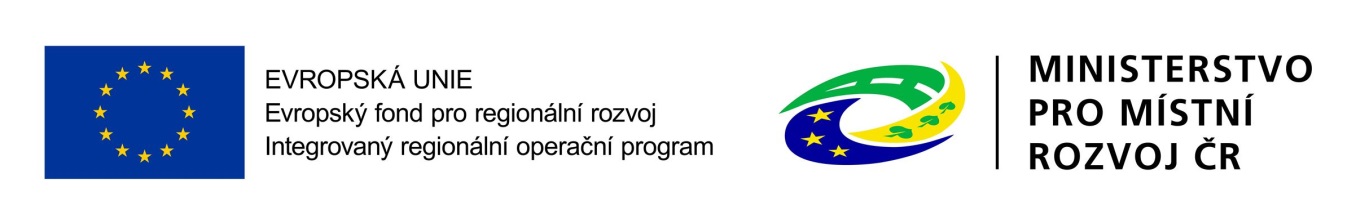 V		, dne	 titul, jméno a příjmení osoby oprávněné zastupovat účastníka (dodavatele):	razítko účastníka a podpis osobyoprávněné zastupovat účastníka (dodavatele):	